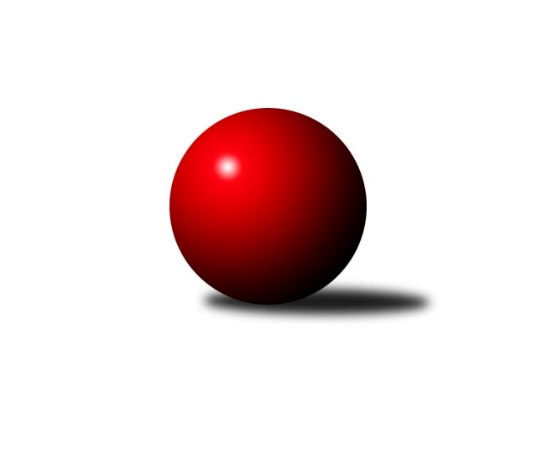 Č.8Ročník 2016/2017	2.5.2024 Okresní přebor Ostrava 2016/2017Statistika 8. kolaTabulka družstev:		družstvo	záp	výh	rem	proh	skore	sety	průměr	body	plné	dorážka	chyby	1.	SKK Ostrava C	8	6	0	2	41.0 : 23.0 	(56.0 : 40.0)	2332	12	1653	679	53.1	2.	TJ VOKD Poruba C	7	5	0	2	35.0 : 21.0 	(51.0 : 33.0)	2316	10	1635	682	53.6	3.	TJ Sokol Bohumín E	7	4	1	2	34.0 : 22.0 	(51.0 : 33.0)	2267	9	1601	666	53.6	4.	TJ Unie Hlubina˝D˝	8	4	1	3	31.5 : 32.5 	(46.0 : 50.0)	2323	9	1655	669	55	5.	TJ Unie Hlubina C	8	4	0	4	30.0 : 34.0 	(49.0 : 47.0)	2293	8	1631	662	50	6.	SKK Ostrava˝D˝	8	3	1	4	30.0 : 34.0 	(47.0 : 49.0)	2283	7	1633	650	56	7.	TJ Sokol Michálkovice ˝B˝	8	3	0	5	29.5 : 34.5 	(49.0 : 47.0)	2237	6	1613	624	73.9	8.	TJ Sokol Bohumín D	8	3	0	5	28.0 : 36.0 	(46.5 : 49.5)	2253	6	1617	635	62.9	9.	TJ Unie Hlubina E	8	3	0	5	25.0 : 39.0 	(33.0 : 63.0)	2178	6	1578	600	66.4	10.	TJ Sokol Bohumín F	8	2	1	5	28.0 : 36.0 	(39.5 : 56.5)	2276	5	1634	642	63.5Tabulka doma:		družstvo	záp	výh	rem	proh	skore	sety	průměr	body	maximum	minimum	1.	SKK Ostrava C	4	4	0	0	26.0 : 6.0 	(35.0 : 13.0)	2321	8	2388	2231	2.	TJ VOKD Poruba C	4	4	0	0	25.0 : 7.0 	(29.0 : 19.0)	2321	8	2423	2236	3.	SKK Ostrava˝D˝	4	3	1	0	21.0 : 11.0 	(25.5 : 22.5)	2239	7	2278	2197	4.	TJ Unie Hlubina E	3	3	0	0	19.0 : 5.0 	(20.0 : 16.0)	2431	6	2472	2406	5.	TJ Unie Hlubina C	3	3	0	0	18.0 : 6.0 	(21.5 : 14.5)	2453	6	2467	2425	6.	TJ Sokol Bohumín D	5	3	0	2	25.0 : 15.0 	(34.0 : 26.0)	2367	6	2394	2317	7.	TJ Sokol Michálkovice ˝B˝	5	3	0	2	24.5 : 15.5 	(33.0 : 27.0)	2284	6	2331	2248	8.	TJ Unie Hlubina˝D˝	5	3	0	2	22.0 : 18.0 	(31.0 : 29.0)	2420	6	2511	2308	9.	TJ Sokol Bohumín E	3	2	1	0	17.0 : 7.0 	(25.0 : 11.0)	2353	5	2413	2305	10.	TJ Sokol Bohumín F	3	2	0	1	16.0 : 8.0 	(20.0 : 16.0)	2323	4	2432	2267Tabulka venku:		družstvo	záp	výh	rem	proh	skore	sety	průměr	body	maximum	minimum	1.	TJ Sokol Bohumín E	4	2	0	2	17.0 : 15.0 	(26.0 : 22.0)	2283	4	2438	2117	2.	SKK Ostrava C	4	2	0	2	15.0 : 17.0 	(21.0 : 27.0)	2335	4	2383	2307	3.	TJ Unie Hlubina˝D˝	3	1	1	1	9.5 : 14.5 	(15.0 : 21.0)	2275	3	2322	2179	4.	TJ VOKD Poruba C	3	1	0	2	10.0 : 14.0 	(22.0 : 14.0)	2314	2	2472	2194	5.	TJ Unie Hlubina C	5	1	0	4	12.0 : 28.0 	(27.5 : 32.5)	2290	2	2473	2239	6.	TJ Sokol Bohumín F	5	0	1	4	12.0 : 28.0 	(19.5 : 40.5)	2272	1	2412	2105	7.	TJ Sokol Michálkovice ˝B˝	3	0	0	3	5.0 : 19.0 	(16.0 : 20.0)	2214	0	2238	2183	8.	TJ Sokol Bohumín D	3	0	0	3	3.0 : 21.0 	(12.5 : 23.5)	2214	0	2347	2115	9.	SKK Ostrava˝D˝	4	0	0	4	9.0 : 23.0 	(21.5 : 26.5)	2305	0	2444	2206	10.	TJ Unie Hlubina E	5	0	0	5	6.0 : 34.0 	(13.0 : 47.0)	2148	0	2271	1961Tabulka podzimní části:		družstvo	záp	výh	rem	proh	skore	sety	průměr	body	doma	venku	1.	SKK Ostrava C	8	6	0	2	41.0 : 23.0 	(56.0 : 40.0)	2332	12 	4 	0 	0 	2 	0 	2	2.	TJ VOKD Poruba C	7	5	0	2	35.0 : 21.0 	(51.0 : 33.0)	2316	10 	4 	0 	0 	1 	0 	2	3.	TJ Sokol Bohumín E	7	4	1	2	34.0 : 22.0 	(51.0 : 33.0)	2267	9 	2 	1 	0 	2 	0 	2	4.	TJ Unie Hlubina˝D˝	8	4	1	3	31.5 : 32.5 	(46.0 : 50.0)	2323	9 	3 	0 	2 	1 	1 	1	5.	TJ Unie Hlubina C	8	4	0	4	30.0 : 34.0 	(49.0 : 47.0)	2293	8 	3 	0 	0 	1 	0 	4	6.	SKK Ostrava˝D˝	8	3	1	4	30.0 : 34.0 	(47.0 : 49.0)	2283	7 	3 	1 	0 	0 	0 	4	7.	TJ Sokol Michálkovice ˝B˝	8	3	0	5	29.5 : 34.5 	(49.0 : 47.0)	2237	6 	3 	0 	2 	0 	0 	3	8.	TJ Sokol Bohumín D	8	3	0	5	28.0 : 36.0 	(46.5 : 49.5)	2253	6 	3 	0 	2 	0 	0 	3	9.	TJ Unie Hlubina E	8	3	0	5	25.0 : 39.0 	(33.0 : 63.0)	2178	6 	3 	0 	0 	0 	0 	5	10.	TJ Sokol Bohumín F	8	2	1	5	28.0 : 36.0 	(39.5 : 56.5)	2276	5 	2 	0 	1 	0 	1 	4Tabulka jarní části:		družstvo	záp	výh	rem	proh	skore	sety	průměr	body	doma	venku	1.	SKK Ostrava C	0	0	0	0	0.0 : 0.0 	(0.0 : 0.0)	0	0 	0 	0 	0 	0 	0 	0 	2.	SKK Ostrava˝D˝	0	0	0	0	0.0 : 0.0 	(0.0 : 0.0)	0	0 	0 	0 	0 	0 	0 	0 	3.	TJ Sokol Bohumín E	0	0	0	0	0.0 : 0.0 	(0.0 : 0.0)	0	0 	0 	0 	0 	0 	0 	0 	4.	TJ Sokol Bohumín F	0	0	0	0	0.0 : 0.0 	(0.0 : 0.0)	0	0 	0 	0 	0 	0 	0 	0 	5.	TJ Sokol Bohumín D	0	0	0	0	0.0 : 0.0 	(0.0 : 0.0)	0	0 	0 	0 	0 	0 	0 	0 	6.	TJ Unie Hlubina E	0	0	0	0	0.0 : 0.0 	(0.0 : 0.0)	0	0 	0 	0 	0 	0 	0 	0 	7.	TJ VOKD Poruba C	0	0	0	0	0.0 : 0.0 	(0.0 : 0.0)	0	0 	0 	0 	0 	0 	0 	0 	8.	TJ Unie Hlubina C	0	0	0	0	0.0 : 0.0 	(0.0 : 0.0)	0	0 	0 	0 	0 	0 	0 	0 	9.	TJ Unie Hlubina˝D˝	0	0	0	0	0.0 : 0.0 	(0.0 : 0.0)	0	0 	0 	0 	0 	0 	0 	0 	10.	TJ Sokol Michálkovice ˝B˝	0	0	0	0	0.0 : 0.0 	(0.0 : 0.0)	0	0 	0 	0 	0 	0 	0 	0 Zisk bodů pro družstvo:		jméno hráče	družstvo	body	zápasy	v %	dílčí body	sety	v %	1.	Petr Chodura 	TJ Unie Hlubina C 	8	/	8	(100%)	14	/	16	(88%)	2.	Miroslav Futerko 	SKK Ostrava C 	7	/	8	(88%)	11	/	16	(69%)	3.	Martin Futerko 	SKK Ostrava C 	6	/	7	(86%)	11	/	14	(79%)	4.	Lukáš Modlitba 	TJ Sokol Bohumín E 	6	/	7	(86%)	10	/	14	(71%)	5.	Jiří Koloděj 	SKK Ostrava˝D˝ 	6	/	8	(75%)	11	/	16	(69%)	6.	Ladislav Štafa 	TJ Sokol Bohumín F 	6	/	8	(75%)	9.5	/	16	(59%)	7.	Jaroslav Čapek 	SKK Ostrava˝D˝ 	6	/	8	(75%)	9.5	/	16	(59%)	8.	Petr Kuttler 	TJ Sokol Bohumín D 	5	/	6	(83%)	10	/	12	(83%)	9.	Zdeněk Mžik 	TJ VOKD Poruba C 	5	/	7	(71%)	10	/	14	(71%)	10.	Miroslava Ševčíková 	TJ Sokol Bohumín E 	5	/	7	(71%)	9	/	14	(64%)	11.	Ladislav Míka 	TJ VOKD Poruba C 	5	/	7	(71%)	8.5	/	14	(61%)	12.	Pavlína Křenková 	TJ Sokol Bohumín F 	5	/	7	(71%)	8	/	14	(57%)	13.	Jan Ščerba 	TJ Sokol Michálkovice ˝B˝ 	5	/	7	(71%)	8	/	14	(57%)	14.	Veronika Rybářová 	TJ Unie Hlubina E 	5	/	7	(71%)	6.5	/	14	(46%)	15.	Tomáš Kubát 	SKK Ostrava C 	5	/	8	(63%)	11	/	16	(69%)	16.	Hana Vlčková 	TJ Unie Hlubina˝D˝ 	5	/	8	(63%)	8	/	16	(50%)	17.	Radmila Pastvová 	TJ Unie Hlubina˝D˝ 	4.5	/	6	(75%)	7.5	/	12	(63%)	18.	Zdeněk Hebda 	TJ VOKD Poruba C 	4	/	4	(100%)	6	/	8	(75%)	19.	Kateřina Honlová 	TJ Sokol Bohumín E 	4	/	5	(80%)	8	/	10	(80%)	20.	David Zahradník 	TJ Sokol Bohumín E 	4	/	6	(67%)	9	/	12	(75%)	21.	Rudolf Riezner 	TJ Unie Hlubina C 	4	/	7	(57%)	8	/	14	(57%)	22.	Koloman Bagi 	TJ Unie Hlubina˝D˝ 	4	/	7	(57%)	7.5	/	14	(54%)	23.	Martin Ševčík 	TJ Sokol Bohumín E 	4	/	7	(57%)	7	/	14	(50%)	24.	Günter Cviner 	TJ Sokol Bohumín F 	4	/	7	(57%)	6	/	14	(43%)	25.	Miroslav Paloc 	TJ Sokol Bohumín D 	4	/	8	(50%)	10	/	16	(63%)	26.	Blažena Kolodějová 	SKK Ostrava˝D˝ 	4	/	8	(50%)	10	/	16	(63%)	27.	Markéta Kohutková 	TJ Sokol Bohumín D 	4	/	8	(50%)	9	/	16	(56%)	28.	Martin Ščerba 	TJ Sokol Michálkovice ˝B˝ 	4	/	8	(50%)	7	/	16	(44%)	29.	Josef Paulus 	TJ Sokol Michálkovice ˝B˝ 	3.5	/	8	(44%)	8	/	16	(50%)	30.	František Modlitba 	TJ Sokol Bohumín E 	3	/	3	(100%)	5	/	6	(83%)	31.	Petr Řepecký ml. 	TJ Sokol Michálkovice ˝B˝ 	3	/	4	(75%)	5	/	8	(63%)	32.	Milan Pčola 	TJ VOKD Poruba C 	3	/	5	(60%)	8	/	10	(80%)	33.	Radim Bezruč 	TJ VOKD Poruba C 	3	/	5	(60%)	5	/	10	(50%)	34.	Jan Petrovič 	TJ Unie Hlubina E 	3	/	5	(60%)	4	/	10	(40%)	35.	Jaroslav Klekner 	TJ Unie Hlubina E 	3	/	6	(50%)	7	/	12	(58%)	36.	Michaela Černá 	TJ Unie Hlubina C 	3	/	6	(50%)	7	/	12	(58%)	37.	Jaroslav Kecskés 	TJ Unie Hlubina˝D˝ 	3	/	6	(50%)	7	/	12	(58%)	38.	Michal Borák 	TJ Sokol Michálkovice ˝B˝ 	3	/	6	(50%)	6	/	12	(50%)	39.	Libor Pšenica 	TJ Unie Hlubina˝D˝ 	3	/	6	(50%)	6	/	12	(50%)	40.	Miroslav Heczko 	SKK Ostrava C 	3	/	6	(50%)	6	/	12	(50%)	41.	Miroslav Futerko ml. 	SKK Ostrava C 	3	/	6	(50%)	6	/	12	(50%)	42.	Janka Sliwková 	TJ Sokol Bohumín F 	3	/	6	(50%)	4	/	12	(33%)	43.	Štefan Dendis 	TJ Sokol Bohumín F 	3	/	7	(43%)	7	/	14	(50%)	44.	Jiří Břeska 	TJ Unie Hlubina C 	3	/	7	(43%)	7	/	14	(50%)	45.	Rostislav Hrbáč 	SKK Ostrava C 	3	/	7	(43%)	6	/	14	(43%)	46.	Daniel Herák 	TJ Unie Hlubina E 	3	/	8	(38%)	6	/	16	(38%)	47.	Hana Zaškolná 	TJ Sokol Bohumín D 	3	/	8	(38%)	5	/	16	(31%)	48.	Radek Říman 	TJ Sokol Michálkovice ˝B˝ 	2	/	3	(67%)	5	/	6	(83%)	49.	Jiří Číž 	TJ VOKD Poruba C 	2	/	4	(50%)	4.5	/	8	(56%)	50.	Oldřich Stolařík 	SKK Ostrava C 	2	/	4	(50%)	3	/	8	(38%)	51.	Lubomír Jančár 	TJ Unie Hlubina E 	2	/	4	(50%)	2	/	8	(25%)	52.	Petr Jurášek 	TJ Sokol Michálkovice ˝B˝ 	2	/	5	(40%)	6	/	10	(60%)	53.	Kamila Skopalová 	TJ VOKD Poruba C 	2	/	5	(40%)	4	/	10	(40%)	54.	Libor Mendlík 	TJ Unie Hlubina E 	2	/	5	(40%)	3	/	10	(30%)	55.	Pavel Kubina 	SKK Ostrava˝D˝ 	2	/	6	(33%)	4	/	12	(33%)	56.	Vladimír Sládek 	TJ Sokol Bohumín F 	2	/	7	(29%)	4	/	14	(29%)	57.	Miroslav Koloděj 	SKK Ostrava˝D˝ 	2	/	8	(25%)	7	/	16	(44%)	58.	Jan Kohutek 	TJ Sokol Bohumín D 	2	/	8	(25%)	6	/	16	(38%)	59.	Bohumil Klimša 	SKK Ostrava˝D˝ 	2	/	8	(25%)	5.5	/	16	(34%)	60.	Vlastimil Pacut 	TJ Sokol Bohumín D 	2	/	8	(25%)	5.5	/	16	(34%)	61.	Alena Koběrová 	TJ Unie Hlubina˝D˝ 	1	/	2	(50%)	3	/	4	(75%)	62.	Rostislav Bareš 	TJ VOKD Poruba C 	1	/	2	(50%)	2	/	4	(50%)	63.	Odřej Kohútek 	TJ Sokol Bohumín D 	1	/	2	(50%)	1	/	4	(25%)	64.	Karel Kudela 	TJ Unie Hlubina C 	1	/	3	(33%)	3	/	6	(50%)	65.	František Tříska 	TJ Unie Hlubina˝D˝ 	1	/	3	(33%)	2	/	6	(33%)	66.	Martin Ferenčík 	TJ Unie Hlubina C 	1	/	4	(25%)	3	/	8	(38%)	67.	Pavel Rybář 	TJ Unie Hlubina E 	1	/	5	(20%)	4.5	/	10	(45%)	68.	Josef Navalaný 	TJ Unie Hlubina C 	1	/	5	(20%)	4.5	/	10	(45%)	69.	Radomíra Kašková 	TJ Sokol Michálkovice ˝B˝ 	1	/	5	(20%)	3	/	10	(30%)	70.	Petr Lembard 	TJ Sokol Bohumín F 	1	/	6	(17%)	1	/	12	(8%)	71.	Michal Zatyko ml. 	TJ Unie Hlubina C 	1	/	8	(13%)	2.5	/	16	(16%)	72.	Antonín Pálka 	SKK Ostrava˝D˝ 	0	/	1	(0%)	0	/	2	(0%)	73.	Iveta Mičúnková 	TJ Unie Hlubina E 	0	/	1	(0%)	0	/	2	(0%)	74.	Karolina Chodurová 	SKK Ostrava C 	0	/	1	(0%)	0	/	2	(0%)	75.	Jaroslav Šproch 	SKK Ostrava˝D˝ 	0	/	1	(0%)	0	/	2	(0%)	76.	Jiří Štroch 	TJ Unie Hlubina E 	0	/	1	(0%)	0	/	2	(0%)	77.	František Hájek 	TJ VOKD Poruba C 	0	/	2	(0%)	2	/	4	(50%)	78.	Valentýn Výkruta 	TJ Sokol Michálkovice ˝B˝ 	0	/	2	(0%)	1	/	4	(25%)	79.	František Sedláček 	TJ Unie Hlubina˝D˝ 	0	/	3	(0%)	3	/	6	(50%)	80.	Jiří Preksta 	TJ Unie Hlubina˝D˝ 	0	/	3	(0%)	2	/	6	(33%)	81.	Michal Brablec 	TJ Unie Hlubina E 	0	/	3	(0%)	0	/	6	(0%)	82.	David Mičúnek 	TJ Unie Hlubina E 	0	/	3	(0%)	0	/	6	(0%)	83.	Oldřich Neuverth 	TJ Unie Hlubina˝D˝ 	0	/	4	(0%)	0	/	8	(0%)	84.	Andrea Rojová 	TJ Sokol Bohumín E 	0	/	7	(0%)	3	/	14	(21%)Průměry na kuželnách:		kuželna	průměr	plné	dorážka	chyby	výkon na hráče	1.	TJ Unie Hlubina, 1-2	2411	1692	719	47.0	(401.9)	2.	TJ Sokol Bohumín, 1-4	2312	1658	653	65.4	(385.4)	3.	TJ VOKD Poruba, 1-4	2269	1609	660	63.5	(378.3)	4.	TJ Michalkovice, 1-2	2266	1635	631	68.8	(377.8)	5.	SKK Ostrava, 1-2	2213	1562	650	57.6	(369.0)Nejlepší výkony na kuželnách:TJ Unie Hlubina, 1-2TJ Unie Hlubina˝D˝	2511	3. kolo	Hana Vlčková 	TJ Unie Hlubina˝D˝	453	1. koloTJ Unie Hlubina C	2473	8. kolo	Michaela Černá 	TJ Unie Hlubina C	446	8. koloTJ VOKD Poruba C	2472	4. kolo	Jaroslav Klekner 	TJ Unie Hlubina E	446	2. koloTJ Unie Hlubina E	2472	4. kolo	Petr Chodura 	TJ Unie Hlubina C	445	5. koloTJ Unie Hlubina C	2467	7. kolo	Petr Chodura 	TJ Unie Hlubina C	442	6. koloTJ Unie Hlubina C	2467	5. kolo	Jan Petrovič 	TJ Unie Hlubina E	442	2. koloTJ Unie Hlubina˝D˝	2450	6. kolo	Rudolf Riezner 	TJ Unie Hlubina C	441	8. koloSKK Ostrava˝D˝	2444	6. kolo	Jaroslav Klekner 	TJ Unie Hlubina E	440	6. koloTJ Unie Hlubina C	2425	2. kolo	Petr Chodura 	TJ Unie Hlubina C	440	7. koloTJ Unie Hlubina˝D˝	2415	4. kolo	Milan Pčola 	TJ VOKD Poruba C	440	2. koloTJ Sokol Bohumín, 1-4TJ Sokol Bohumín E	2438	6. kolo	Štefan Dendis 	TJ Sokol Bohumín F	440	7. koloTJ Sokol Bohumín F	2432	7. kolo	Lukáš Modlitba 	TJ Sokol Bohumín E	435	3. koloTJ Sokol Bohumín E	2413	3. kolo	Miroslav Paloc 	TJ Sokol Bohumín D	432	8. koloTJ Sokol Bohumín D	2394	8. kolo	Martin Futerko 	SKK Ostrava C	429	1. koloTJ Sokol Bohumín D	2387	6. kolo	Miroslava Ševčíková 	TJ Sokol Bohumín E	428	6. koloTJ Sokol Bohumín D	2383	1. kolo	Libor Pšenica 	TJ Unie Hlubina˝D˝	426	7. koloSKK Ostrava C	2383	1. kolo	Lukáš Modlitba 	TJ Sokol Bohumín E	424	7. koloTJ Sokol Bohumín E	2374	4. kolo	Lukáš Modlitba 	TJ Sokol Bohumín E	423	4. koloTJ Sokol Bohumín D	2355	4. kolo	Lukáš Modlitba 	TJ Sokol Bohumín E	422	5. koloTJ Sokol Bohumín E	2340	5. kolo	Martin Ševčík 	TJ Sokol Bohumín E	421	4. koloTJ VOKD Poruba, 1-4TJ VOKD Poruba C	2423	1. kolo	Milan Pčola 	TJ VOKD Poruba C	456	1. koloTJ VOKD Poruba C	2335	8. kolo	Martin Futerko 	SKK Ostrava C	428	5. koloTJ VOKD Poruba C	2331	5. kolo	Ladislav Míka 	TJ VOKD Poruba C	418	1. koloSKK Ostrava C	2307	5. kolo	Zdeněk Hebda 	TJ VOKD Poruba C	417	8. koloTJ VOKD Poruba C	2295	6. kolo	Rostislav Bareš 	TJ VOKD Poruba C	415	5. koloTJ Sokol Michálkovice ˝B˝	2238	6. kolo	Tomáš Kubát 	SKK Ostrava C	415	5. koloTJ VOKD Poruba C	2236	3. kolo	Ladislav Míka 	TJ VOKD Poruba C	413	6. koloTJ Sokol Bohumín F	2229	1. kolo	Zdeněk Mžik 	TJ VOKD Poruba C	411	1. koloTJ Sokol Bohumín E	2190	8. kolo	Jan Ščerba 	TJ Sokol Michálkovice ˝B˝	410	6. koloTJ Sokol Bohumín D	2115	3. kolo	Milan Pčola 	TJ VOKD Poruba C	409	5. koloTJ Michalkovice, 1-2TJ Sokol Michálkovice ˝B˝	2331	8. kolo	Petr Chodura 	TJ Unie Hlubina C	427	1. koloSKK Ostrava C	2326	7. kolo	Tomáš Kubát 	SKK Ostrava C	420	7. koloTJ Unie Hlubina˝D˝	2299	5. kolo	Martin Ščerba 	TJ Sokol Michálkovice ˝B˝	409	5. koloTJ Sokol Michálkovice ˝B˝	2295	5. kolo	Martin Ščerba 	TJ Sokol Michálkovice ˝B˝	408	8. koloTJ Sokol Michálkovice ˝B˝	2281	3. kolo	Petr Řepecký ml. 	TJ Sokol Michálkovice ˝B˝	407	7. koloTJ Sokol Michálkovice ˝B˝	2266	1. kolo	Jaroslav Čapek 	SKK Ostrava˝D˝	406	8. koloTJ Sokol Michálkovice ˝B˝	2248	7. kolo	Jiří Koloděj 	SKK Ostrava˝D˝	401	8. koloTJ Unie Hlubina C	2248	1. kolo	Rostislav Hrbáč 	SKK Ostrava C	401	7. koloSKK Ostrava˝D˝	2206	8. kolo	Petr Řepecký ml. 	TJ Sokol Michálkovice ˝B˝	398	8. koloTJ Unie Hlubina E	2166	3. kolo	Petr Jurášek 	TJ Sokol Michálkovice ˝B˝	396	1. koloSKK Ostrava, 1-2SKK Ostrava C	2388	2. kolo	Petr Chodura 	TJ Unie Hlubina C	448	4. koloSKK Ostrava C	2337	8. kolo	Martin Futerko 	SKK Ostrava C	430	4. koloSKK Ostrava C	2326	4. kolo	Martin Futerko 	SKK Ostrava C	430	2. koloSKK Ostrava˝D˝	2278	7. kolo	Martin Futerko 	SKK Ostrava C	426	8. koloSKK Ostrava˝D˝	2265	5. kolo	Miroslav Heczko 	SKK Ostrava C	426	2. koloTJ Unie Hlubina C	2239	4. kolo	Jaroslav Čapek 	SKK Ostrava˝D˝	426	7. koloSKK Ostrava C	2231	6. kolo	David Zahradník 	TJ Sokol Bohumín E	424	2. koloSKK Ostrava˝D˝	2217	3. kolo	Jiří Koloděj 	SKK Ostrava˝D˝	423	3. koloTJ Sokol Bohumín E	2202	2. kolo	Miroslav Futerko 	SKK Ostrava C	421	2. koloSKK Ostrava˝D˝	2197	1. kolo	Jaroslav Čapek 	SKK Ostrava˝D˝	419	1. koloČetnost výsledků:	8.0 : 0.0	1x	7.0 : 1.0	13x	6.5 : 1.5	1x	6.0 : 2.0	10x	5.0 : 3.0	6x	4.0 : 4.0	2x	3.5 : 4.5	1x	3.0 : 5.0	2x	2.0 : 6.0	3x	1.0 : 7.0	1x